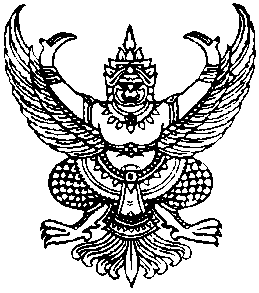 ประกาศองค์การบริหารส่วนตำบลกำแพงเซาเรื่อง  ประกาศสรุปผลการดำเนินการจัดซื้อจัดจ้างในรอบเดือน   กุมภาพันธ์  พ.ศ.  2559--------------------------------	อาศัยอำนาจตามความในข้อ 1 และข้อ 2 แห่งประกาศคณะกรรมการข้อมูลข่าวสารของทางราชการ เรื่องกำหนดให้ข้อมูลข่าวสารเกี่ยวกับผลการพิจารณาการจัดซื้อจัดจ้างของหน่วยงานของรัฐเป็นข้อมูลข่าวสารที่ต้องจัดไว้ให้ประชาชนตรวจดูได้ตามมาตรา  9(8) แห่งพระราชบัญญัติข้อมูลข่าวสารของทางราชการ พ.ศ.  2540  โดยคณะกรรมการข้อมูลข่าวสารของทางราชการ ได้กำหนดให้หน่วยงานของรัฐจัดทำสรุปผลการพิจารณาการจัดซื้อจัดจ้างของหน่วยงานของรัฐเป็นรายเดือนทุก ๆ เดือน โดยให้มีรายละเอียดเกี่ยวกับงานที่จัดซื้อจัดจ้าง วงเงินงบประมาณ วิธีซื้อหรือจ้าง รายชื่อผู้เข้าเสนอราคาและราคาที่เสนอ ผู้ได้รับการคัดเลือกและราคา และเหตุผลที่คัดเลือกผู้เสนอราคารายนั้นโดยสรุป เพื่อเป็นดรรชนีสำหรับการตรวจดูของประชาชน ดังนั้นเพื่อปฏิบัติตามประกาศดังกล่าวและเพื่อให้การจัดซื้อจัดจ้างเป็นไปด้วยความโปร่งใสแลตรวจสอบ ได้องค์การบริหารส่วนตำบลกำแพงเซา    จึงขอประกาศสรุปผลการดำเนินการจัดซื้อจัดจ้างในรอบเดือน  กุมภาพันธ์  2559 ให้ประชาชนได้ทราบโดยทั่วกัน รายละเอียดตามแบบ สขร.1 แนบท้ายประกาศนี้		ทั้งนี้ ตั้งแต่วันที่    9  มีนาคม  2559   เป็นต้นไป			ประกาศ  ณ  วันที่   9   มีนาคม  พ.ศ. 2559ไพเราะ  เอียดบัว (นางสาวไพเราะ  เอียดบัว)   นายกองค์การบริหารส่วนตำบลกำแพงเซางบหน้าสรุปผลการพิจารณาการจัดซื้อจัดจ้างของ อบจ./เทศบาล/อบต.      กำแพงเซา	         ประจำเดือน	กุมภาพันธ์  2559ได้นำข้อมูลเกี่ยวกับการจัดซื้อจัดจ้างตามแบบ สขร.1 (ประจำเดือน  	กุมภาพันธ์ 2559  )               เผยแพร่  เมื่อวันที่  10  มีนาคม  2559   โดยวิธี        ติดประกาศ,ประชาสัมพันธ์ทางเว็บไซต์ (www.kampangsao.go.th)	                 ไม่ได้นำข้อมูลเกี่ยวกับการจัดซื้อจัดจ้างตามแบบ สขร. เผยแพร่ เหตุเพราะ 					(ลงชื่อ)	       ปริยภัทร  นิจนารถ       ผู้รายงาน(นางปริยภัทร  นิจนารถ)ตำแหน่ง      นักวิชาการพัสดุ		แบบ สขร. 1สรุปผลการพิจารณาการจัดซื้อจัดจ้างในรอบเดือน  กุมภาพันธ์  2559 องค์การบริหารส่วนตำบลกำแพงเซา -2--3--4--5--6- (ลงชื่อ)       ปริยภัทร   นิจนารถ     ผู้รายงาน(นางปริยภัทร  นิจนารถ)ตำแหน่ง   นักวิชาการพัสดุวันที่     9  มีนาคม  2559ลำดับที่วิธีการจัดซื้อจัดจ้างจำนวนโครงการรวมวงเงินงบประมาณรวมราคากลางรวมราคาที่พิจารณาคัดเลือกวงเงินต่ำหรือสูงกว่าราคากลาง (+สูง) (-ต่ำกว่า)หมายเหตุ1จัดซื้อโดยวิธีตกลงราคา1085,600.4385,600.4385,600.43--2จัดจ้างโดยวิธีตกลงราคา131,461,196.001,461,196.001,457,996.00(-3,200)-3จัดซื้อโดยวิธีสอบราคา------4จัดจ้างโดยวิธีสอบราคา------5จัดซื้อโดยวิธีประกวดราคา------6จัดจ้างโดยวิธีประกวดราคา------7จัดซื้อจัดจ้างโดยวิธีพิเศษ------8จัดซื้อจัดจ้างโดยวิธีอิเลคทรอนิกค์------รวม231,546,796.431,546,796.431,543,596.43(-3,200)-ลำดับที่งานจัดซื้อจัดจ้างวงเงินงบประมาณ(ราคากลาง)วิธีซื้อ/จ้างการเสนอราคาการเสนอราคาการพิจารณาคัดเลือกการพิจารณาคัดเลือกเหตุผลที่คัดเลือกโดยสังเขปลำดับที่งานจัดซื้อจัดจ้างวงเงินงบประมาณ(ราคากลาง)วิธีซื้อ/จ้างผู้เสนอราคาราคาที่เสนอผู้ได้รับคัดเลือกราคาที่เสนอเหตุผลที่คัดเลือกโดยสังเขป1.จ้างเหมาโครงการก่อสร้างถนนคอนกรีตเสริมเหล็กสายต้นหว้า-วังสาย  หมู่ที่ 4450,000.-ตกลงราคาหจก.ช่อเจริญชัยหจก.ซี เอ็น ที การโยธาช.ชิงเคอร์449,000.-452,000.-453,000.-หจก.ช่อเจริญชัย449,000.-เป็นผู้เสนอราคาต่ำสุดที่มีคุณสมบัติถูกต้องตามเงื่อนไขในเอกสารตกลงราคาซื้อและเสนอราคาไม่เกินวงเงินงบประมาณ2.จัดซื้อวัสดุสำนักงาน11,980.-ตกลงราคาหจก.กรุงไทยเปเปอร์11,980.-หจก.กรุงไทยเปเปอร์11,980.-เป็นผู้เสนอราคาต่ำสุดที่มีคุณสมบัติถูกต้องตามเงื่อนไขในเอกสารตกลงราคาซื้อและเสนอราคาไม่เกินวงเงินงบประมาณ3.จ้างเหมาล้างอัดขยายรูป336.-ตกลงราคานายสมศักดิ์  เลาวัฒนกุล336.-นายสมศักดิ์  เลาวัฒนกุล336.-เป็นผู้เสนอราคาต่ำสุดที่มีคุณสมบัติถูกต้องตามเงื่อนไขในเอกสารตกลงราคาซื้อและเสนอราคาไม่เกินวงเงินงบประมาณ4.จัดซื้อวัสดุสำนักงาน6,250.-ตกลงราคาหจก.กรุงไทยเปเปอร์6,250.-หจก.กรุงไทยเปเปอร์6,250.-เป็นผู้เสนอราคาต่ำสุดที่มีคุณสมบัติถูกต้องตามเงื่อนไขในเอกสารตกลงราคาซื้อและเสนอราคาไม่เกินวงเงินงบประมาณลำดับที่งานจัดซื้อจัดจ้างวงเงินงบประมาณ(ราคากลาง)วิธีซื้อ/จ้างการเสนอราคาการเสนอราคาการพิจารณาคัดเลือกการพิจารณาคัดเลือกเหตุผลที่คัดเลือกโดยสังเขปลำดับที่งานจัดซื้อจัดจ้างวงเงินงบประมาณ(ราคากลาง)วิธีซื้อ/จ้างผู้เสนอราคาราคาที่เสนอผู้ได้รับคัดเลือกราคาที่เสนอเหตุผลที่คัดเลือกโดยสังเขป5.จ้างทำป้ายประชาสัมพันธ์ ขนาด 1.2x2.4 เมตร460.-ตกลงราคาพริ้ง แอ็ดเวิร์ไทซิ่ง460.-พริ้ง แอ็ดเวิร์ไทซิ่ง460.-เป็นผู้เสนอราคาต่ำสุดที่มีคุณสมบัติถูกต้องตามเงื่อนไขในเอกสารตกลงราคาซื้อและเสนอราคาไม่เกินวงเงินงบประมาณ6.จ้างเหมาซ่อมแซมบำรุงรักษาเครื่องปรับอากาศสำนักปลัด7,500.-ตกลงราคานายเกียรติศักดิ์  โบกขรณีย์7,500.-นายเกียรติศักดิ์  โบกขรณีย์7,500.-เป็นผู้เสนอราคาต่ำสุดที่มีคุณสมบัติถูกต้องตามเงื่อนไขในเอกสารตกลงราคาซื้อและเสนอราคาไม่เกินวงเงินงบประมาณ7.จัดซื้อวัสดุคอมพิวเตอร์2,700.-ตกลงราคาพรหมคีรีย์ คอมฯ2,700.-พรหมคีรีย์ คอมฯ2,700.-เป็นผู้เสนอราคาต่ำสุดที่มีคุณสมบัติถูกต้องตามเงื่อนไขในเอกสารตกลงราคาซื้อและเสนอราคาไม่เกินวงเงินงบประมาณ8.จัดซื้อน้ำมันเชื้อเพลิง สำหรับรถจักรยานยนต์ทะเบียน ขจย.2564,500.-ตกลงราคาหจก.วดีการค้า4,500.-หจก.วดีการค้า4,500.-เป็นผู้เสนอราคาต่ำสุดที่มีคุณสมบัติถูกต้องตามเงื่อนไขในเอกสารตกลงราคาซื้อและเสนอราคาไม่เกินวงเงินงบประมาณลำดับที่งานจัดซื้อจัดจ้างวงเงินงบประมาณ(ราคากลาง)วิธีซื้อ/จ้างการเสนอราคาการเสนอราคาการพิจารณาคัดเลือกการพิจารณาคัดเลือกเหตุผลที่คัดเลือกโดยสังเขปลำดับที่งานจัดซื้อจัดจ้างวงเงินงบประมาณ(ราคากลาง)วิธีซื้อ/จ้างผู้เสนอราคาราคาที่เสนอผู้ได้รับคัดเลือกราคาที่เสนอเหตุผลที่คัดเลือกโดยสังเขป9.จัดซื้อน้ำมันเชื้อเพลิง สำหรับรถบรรทุกขยะทะเบียน 81-882927,007.75ตกลงราคาหจก.วดีการค้า27,007.75หจก.วดีการค้า27,007.75เป็นผู้เสนอราคาต่ำสุดที่มีคุณสมบัติถูกต้องตามเงื่อนไขในเอกสารตกลงราคาซื้อและเสนอราคาไม่เกินวงเงินงบประมาณ10.จัดซื้ออาหารพร้อมเครื่องดื่มและอาหารว่างพร้อมเครื่องดื่ม1,750.-ตกลงราคานางสาวปนัดดา  ดาราวัลย์1,750.-นางสาวปนัดดา  ดาราวัลย์1,750.-เป็นผู้เสนอราคาต่ำสุดที่มีคุณสมบัติถูกต้องตามเงื่อนไขในเอกสารตกลงราคาซื้อและเสนอราคาไม่เกินวงเงินงบประมาณ11.จัดซื้อวัสดุคอมฯ8,100.-ตกลงราคาพรหมคีรีพาณิชย์ คอมฯ8,100.-พรหมคีรีพาณิชย์ คอมฯ8,100.-เป็นผู้เสนอราคาต่ำสุดที่มีคุณสมบัติถูกต้องตามเงื่อนไขในเอกสารตกลงราคาซื้อและเสนอราคาไม่เกินวงเงินงบประมาณ12.จ้างเหมาเคลื่อนย้ายเครื่องปรับอากาศ3,500.-ตกลงราคานายเกียรติศักดิ์  โบกขรณีย์3,500.-นายเกียรติศักดิ์  โบกขรณีย์3,500.-เป็นผู้เสนอราคาต่ำสุดที่มีคุณสมบัติถูกต้องตามเงื่อนไขในเอกสารตกลงราคาซื้อและเสนอราคาไม่เกินวงเงินงบประมาณลำดับที่งานจัดซื้อจัดจ้างวงเงินงบประมาณ(ราคากลาง)วิธีซื้อ/จ้างการเสนอราคาการเสนอราคาการพิจารณาคัดเลือกการพิจารณาคัดเลือกเหตุผลที่คัดเลือกโดยสังเขปลำดับที่งานจัดซื้อจัดจ้างวงเงินงบประมาณ(ราคากลาง)วิธีซื้อ/จ้างผู้เสนอราคาราคาที่เสนอผู้ได้รับคัดเลือกราคาที่เสนอเหตุผลที่คัดเลือกโดยสังเขป13.จัดซื้อน้ำมันเชื้อเพลิง สำหรับรถยนต์ทะเบียน บน 8416 และ กต 110415,119.27ตกลงราคาหจก.วดีการค้า15,119.27หจก.วดีการค้า15,119.27เป็นผู้เสนอราคาต่ำสุดที่มีคุณสมบัติถูกต้องตามเงื่อนไขในเอกสารตกลงราคาซื้อและเสนอราคาไม่เกินวงเงินงบประมาณ14.จ้างพนักงานตามโครงการแผนที่ภาษีและทะเบียนทรัพย์สิน80,000.-ตกลงราคานางสาวปทิตตา  สามัคคี80,000.-นางสาวปทิตตา  สามัคคี80,000.-เป็นผู้เสนอราคาต่ำสุดที่มีคุณสมบัติถูกต้องตามเงื่อนไขในเอกสารตกลงราคาซื้อและเสนอราคาไม่เกินวงเงินงบประมาณ15.จ้างเหมาโครงการก่อสร้างถนนคอนกรีตเสริมเหล็กสายศูนย์สาธิต ม.1- ตำบลไชยมนตรี294,000.-ตกลงราคาหจก.รัตนสินทรัพย์การโยธา.หจก.ศิริวิทย์การช่างบริษัท ส่องศิริการโยธา293,800.-293,500.-292,800.-บริษัท ส่องศิริการโยธา292,800.-เป็นผู้เสนอราคาต่ำสุดที่มีคุณสมบัติถูกต้องตามเงื่อนไขในเอกสารตกลงราคาซื้อและเสนอราคาไม่เกินวงเงินงบประมาณ16.โครงการก่อสร้างถนนคอนกรีตเสริมเหล็กสายห้วยปรางตก หมู่ที่ 7370,000.-ตกลงราคาบริษัท ส.ศรีรุ่งเรืองกรโยธาหจก.ศิริวิทย์การช่าง369,000.-370,000.-บริษัท ส.ศรีรุ่งเรืองกรโยธา369,000.-เป็นผู้เสนอราคาต่ำสุดที่มีคุณสมบัติถูกต้องตามเงื่อนไขในเอกสารตกลงราคาซื้อและเสนอราคาไม่เกินวงเงินงบประมาณ17.โครงการถมหินคลุกถนนภายในหมู่บ้าน หมู่ที่ 478,900.-ตกลงราคาหจก.ประกอบกิจคอนกรีต78,900.-หจก.ประกอบกิจคอนกรีต78,900.-เป็นผู้เสนอราคาต่ำสุดที่มีคุณสมบัติถูกต้องตามเงื่อนไขในเอกสารตกลงราคาซื้อและเสนอราคาไม่เกินวงเงินงบประมาณลำดับที่งานจัดซื้อจัดจ้างวงเงินงบประมาณ(ราคากลาง)วิธีซื้อ/จ้างการเสนอราคาการเสนอราคาการพิจารณาคัดเลือกการพิจารณาคัดเลือกเหตุผลที่คัดเลือกโดยสังเขปลำดับที่งานจัดซื้อจัดจ้างวงเงินงบประมาณ(ราคากลาง)วิธีซื้อ/จ้างผู้เสนอราคาราคาที่เสนอผู้ได้รับคัดเลือกราคาที่เสนอเหตุผลที่คัดเลือกโดยสังเขป18.โครงการถมหินคลุกถนนภายในหมู่บ้าน หมู่ที่ 649,000.-ตกลงราคาหจก.ประกอบกิจคอนกรีต49,000.-หจก.ประกอบกิจคอนกรีต49,000.-เป็นผู้เสนอราคาต่ำสุดที่มีคุณสมบัติถูกต้องตามเงื่อนไขในเอกสารตกลงราคาซื้อและเสนอราคาไม่เกินวงเงินงบประมาณ19.โครงการถมหินคลุกถนนภายในหมู่บ้าน หมู่ที่ 849,000.-ตกลงราคาหจก.ประกอบกิจคอนกรีต49,000.-หจก.ประกอบกิจคอนกรีต49,000.-เป็นผู้เสนอราคาต่ำสุดที่มีคุณสมบัติถูกต้องตามเงื่อนไขในเอกสารตกลงราคาซื้อและเสนอราคาไม่เกินวงเงินงบประมาณ20.โครงการถมหินคลุกถนนภายในหมู่บ้าน หมู่ที่ 749,000.-ตกลงราคาหจก.ประกอบกิจคอนกรีต49,000.-หจก.ประกอบกิจคอนกรีต49,000.-เป็นผู้เสนอราคาต่ำสุดที่มีคุณสมบัติถูกต้องตามเงื่อนไขในเอกสารตกลงราคาซื้อและเสนอราคาไม่เกินวงเงินงบประมาณ21.โครงการถมหินคลุกถนนสายสงวนพัฒนา-ต้นมะขาม ม.529,500.-ตกลงราคาหจก.ประกอบกิจคอนกรีต29,500.-หจก.ประกอบกิจคอนกรีต29,500.-เป็นผู้เสนอราคาต่ำสุดที่มีคุณสมบัติถูกต้องตามเงื่อนไขในเอกสารตกลงราคาซื้อและเสนอราคาไม่เกินวงเงินงบประมาณ22.จัดซื้อน้ำมันเชื้อเพลิง สำหรับรถบรรทุกขยะ3,993.41ตกลงราคาหจก.วดีการค้า3,993.41หจก.วดีการค้า3,993.41เป็นผู้เสนอราคาต่ำสุดที่มีคุณสมบัติถูกต้องตามเงื่อนไขในเอกสารตกลงราคาซื้อและเสนอราคาไม่เกินวงเงินงบประมาณลำดับที่งานจัดซื้อจัดจ้างวงเงินงบประมาณ(ราคากลาง)วิธีซื้อ/จ้างการเสนอราคาการเสนอราคาการพิจารณาคัดเลือกการพิจารณาคัดเลือกเหตุผลที่คัดเลือกโดยสังเขปลำดับที่งานจัดซื้อจัดจ้างวงเงินงบประมาณ(ราคากลาง)วิธีซื้อ/จ้างผู้เสนอราคาราคาที่เสนอผู้ได้รับคัดเลือกราคาที่เสนอเหตุผลที่คัดเลือกโดยสังเขป23.จัดซื้อน้ำมันเชื้อเพลิง สำหรับรถจักรยานยนต์ทะเบียน 1 กข 95874,200.-ตกลงราคาหจก.วดีการค้า4,200.-หจก.วดีการค้า4,200.-เป็นผู้เสนอราคาต่ำสุดที่มีคุณสมบัติถูกต้องตามเงื่อนไขในเอกสารตกลงราคาซื้อและเสนอราคาไม่เกินวงเงินงบประมาณ